В законодательные акты Российской Федерации внесены изменении касающиеся выплат пособий по уходу за детьми.Забота о детях является одной из приоритетных задач государства. Без внимания не остаются семьи, в которых воспитываются тяжелобольные дети.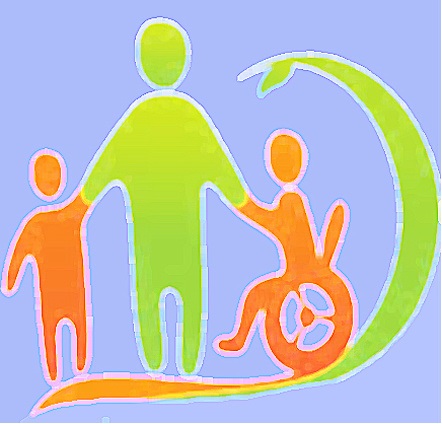 С 1 января 2015 года в законную силу вступил Федеральный закон от 31 декабря 2014 года №495-ФЗ «О внесении изменений в отдельные законодательные акты Российской Федерации», которым определено, что предельный возраст тяжелобольных детей, при уходе за которыми родителям выплачивается пособие по временной нетрудоспособности, увеличен до 18 лет.Поправки коснулись выплат пособий по уходу за детьми: инвалидами, ВИЧ-инфицированными, при болезни, связанной с поствакцинальным осложнением, при злокачественных новообразованиях, включая злокачественные новообразования лимфоидной, кроветворной и родственных  им тканей.Ранее пособие в указанных случаях выплачивалось при уходе за детьми в возрасте до 15 лет. 